Филиал МАОУ «Аромашевская СОШ имени Героя Советского Союза В.Д. Кармацкого  Юрминская СОШСоциальный проект«Эхо войны»                                                                                                              Авторы проекта:                                                                                             Тимуровский отряд «Забота»Руководитель проекта:Турышева О.П.педагог- организатор                                                                                    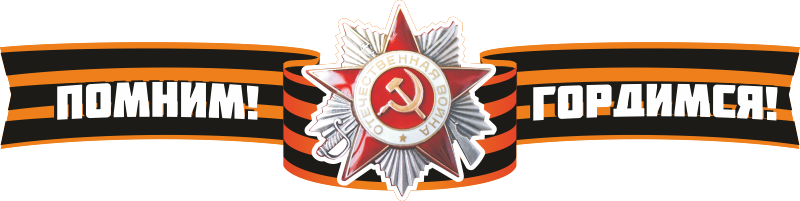 2020 годПояснительная записка   В год празднования 75-летия Великой Победы появилась идея создания проекта «Год Памяти и Славы». В социальном проекте приняли участие тимуровский отряд «Забота»  филиала МАОУ «Аромашевская СОШ имени Героя Советского союза В.Д. Кармацкого» Юрминская СОШ совместно с  Советом ветеранов Юрминского сельского поселения.  Пройдут года, и все больше людей станет забывать своих героев, подвиг каждого человека, который пережил страшное горе под названием война. Война не обошла стороной ни один дом, не пощадила судьбу ни одной семьи, отпечаталась тяжким бременем в сознании каждого человека. На наш взгляд, рассказать о мужественном подвиге земляков, о нелегкой участи, которая постигла их, значит отдать должное памяти своих героев. Герои живы, пока живы их подвиги в сердцах народа.  Сегодня патриотизм - важнейший фактор мобилизации страны, необходимый для ее сохранения и возрождения, заложенный в концепции духовно-нравственного развития. Социальный проект как активная форма системно-деятельностного подхода –  это способ познания важнейших исторических событий на краеведческом материале. Проект  призван способствовать формированию чувства патриотизма, уважения к героическому прошлому нашей Родины, учит ценить мир.  Священна память о народных героях, бессмертен подвиг советского человека, солдата и труженика в Великой Отечественной войне. Именно поэтому в работе по патриотическому воспитанию в школе важно помочь учащимся  принять действенное участие в сохранении памяти о  самоотверженности и героизме нашего народа в борьбе за свободу, показать это на примерах подвигов героев-земляков, на фактах из их биографий. Нельзя быть патриотом, не чувствуя личной связи с Родиной, не зная, как любили, берегли и защищали ее наши предки, деды и прадеды.Актуальность:Память о Великой Отечественной войне, ставшей для нашего поколения уже далекой историей, – это не только хроника, летопись и дневники, это её исторические уроки, вобравшие в себя социальный опыт прошлого и устремление в настоящее и будущее.Все дальше вглубь истории уходят события, связанные с Великой Отечественной войной. Передать эстафету памяти, показать учащимся величие и самоотверженность подвига советских людей, завоевавших Победу – одна из задач воспитания.День Победы – это день окончания страшной, безмерно жестокой войны, которая длилась 1418 дней и ночей. День Победы как всенародный праздник был установлен Президиумом Верховного Совета СССР 8 мая 1945 года. Путь к победе был длинным испытанием. Она была завоевана мужеством, боевым мастерством и героизмом советских воинов на полях сражений, самоотверженной борьбой партизан и подпольщиков за линией фронта, каждодневным трудовым подвигом работников тыла, объединенными усилиями антигитлеровской коалиции и антифашистского движения.Цель проекта:Воспитание гражданственности, патриотизма.Задачи проекта:*Привлечь внимание к сохранению и изучению краеведческого материала патриотической направленности.*Формирование внимания, уважения, почтения к ветеранам, труженикам тыла, чувства толерантности;*Развитие творческих, интеллектуальных способностей, коммуникативной  культуры обучающихся, умения работать в коллективе;*Повышение мотивации к учению, познавательной активности, способности самореализации обучающихся;*Расширение знаний обучающихся по истории; знакомство участников проекта с основными событиями, героями Великой Отечественной войны.Прогнозируемый результат:*Приобретение новых знаний о героях-земляках,*Знакомство со способами сбора и обработки информации;*Приобщение к историческим, культурным и нравственным ценностям, традициям своего народа, развитие  чувства патриотизма, гордости за славное прошлое;*Пополнение Книги памяти; Продукты проекта:*Исторический, краеведческий материал для уроков и внеклассных мероприятий, альбомы, презентации;Участники проекта: тимуровский отряд «Забота», педагог – организатор, общественность (совет ветеранов, родители, руководитель школьного музея, сельской библиотеки).Возможные риски: Недостаток свободного времени, карантин по COVID19Паспорт проекта:Тема проекта:«Год Памяти и Славы»Эхо войныТип проекта:творческий, исследовательский, долгосрочныйВозраст участников:14-16 летВремя реализации проекта:  декабрь 2019 - сентябрь 2020 годаЭтапы и сроки реализации проекта:В работе над проектом было выделено несколько этапов.1этап: подготовительный (декабрь 2019- январь 2020) *Определение целей и задач проекта*Разработка плана мероприятий*Определение форм и методов работы2этап: основной (декабрь  2019 - май 2020)*Реализация плана мероприятий *Внесение корректив (при необходимости)3.этап: заключительный (15.09.2020-20.09.2020)*Подведение итогов проведенной работыМеханизм реализации проектаПредставленная проектная работа реализуется в следующих формах:*Сбор и анализ информации*Презентации, встречи, беседы*АкцииВот уже 75 лет над нами мирное небо, а война напоминает о себе оттуда… из прошлого.В музейный уголок Юрминской школы была передана  папка документов о нашем земляке  Сычёве Алексее Матвеевиче 1924 года рождения. Уроженце деревни Вагино. Это архивные данные из Подольского военного архива Министерства обороны РФ:  выписка о том, когда и где погиб  Сычев А.М. , наградной лист героя – земляка, схема захоронения, весточки с фронта. Мы перечитывали письма по очереди, передавая их из рук в руки. Написаны они с большой любовью к своей семье.…В детстве Ленька Сычёв от своих сверстников ничем не выделялся, разве. Что учиться любил да взрослым помогал с большой охотой. К отцу своему Матвею Фёдоровичу обращался только на «Вы». Воспитывала мальчика неродная мать (мама Алёши умерла от тяжёлой болезни). Наталья была женщина кроткая, добрая. Были ещё родные братья: Николай, Федор, Константин, и сводный брат Яков. Если председатель колхоза имени Сталина Иван Александрович  Носов призывал ребятню помочь с колхозной работой, то бежали с охотой. Вот так и жили, пока не началась война. Был июнь, а всех словно морозило от холода – холода войны. Алексею исполнилось 17 лет. Сразу в армию его не призвали, зато пригодился в колхозе. Зимой 1942 года в дом Сычёвых пришла третья похоронка: трое старших братьев погибли на полях сражений. Проводы были недолгими, определили Алексея курсантом в учебную часть г. Омска. В своих письмах домой он писал: «Дела идут неплохо, учусь командирским навыкам». Очень трогательно обращался к отцу: «Я сердечно благодарю за Вашу отцовскую заботу, любовь, за Ваши тёплые отцовские письма и за Ваше отцовское внимание к сыну, который ещё молод». В следующем письме Алексей просил: «Папочка, перенесите разлуку. И мы потом вместе наладим нашу жизнь. В письмах молодой солдат интересовался колхозными делами: есть ли в колхозе хлеб, кто и как работает.Вот так и летели дни за днями, пока не стал Алексей Сычёв командиром взвода, вскоре отправили его на фронт. Долгие вёрсты войны. Они научили солдата быть стойким, беспощадным к  фашистам. Год 1944. Алексей Сычев воюет в составе Украинского фронта. С боями в районе реки Днестр (правый берег) в течение десяти дней удерживали оборону. Командованием была поставлена задача: овладеть селом Шерпень в Молдавии. Неоднократные контратаки вымотали солдат окончательно. В ходе ожесточённых боёв наши войска понесли большие потери. Бои в этом направлении велись с 17 по 26 мая 1944 года.24 мая 1944 года пал смертью наш земляк – Алексей Сычёв. Ему было 20 лет. В далёкую сибирскую деревушку пришла похоронка. Следом письмо от боевого товарища отцу Матвею Фёдоровичу. В письме были слова благодарности за бесстрашного командира. «Ваш сын Алексей своим мужеством, геройством и бесстрашием. Как подобает гвардейцу – сибиряку. Показал своим личным примером, как надо бить гитлеровских гадов,» - писал однополчанин. Несмотря на то, что Алексей был тяжело ранен, он продолжал отстреливаться на своём рубеже. Сержант Сычёв уничтожил огневые  точки миномёта и пулемёта, подорвал в колонне три автомашины, уничтожил около 50 фашистских солдат и офицеров, чем способствовал успеху боя. Далее товарищ Алексея в письме пишет: «Память о нём и его геройских делах будет жить вечно в наших сердцах!» Мы с ребятами отряда «Забота» обратились в общедоступный банк документов «Подвиг народа». Нашли в списках Сычёва Алексея Матвеевича 1924 года рождения из Аромашевского района.За образцовое выполнение боевых заданий командования на фронте с немецко – фашистскими захватчиками и проявленные при этом доблесть и мужество Сычёв Алексей Матвеевич награждён: медалью «За боевые заслуги» (от 04.01.1942 г.), орденом Отечественной войны II степени» (от 19.02.1944 г.), орденом Славы III степени (посмертно, июнь .)Литература:1.С.И. Журков Память пылающих лет г. Москва «Просвещение» 19852.Строки, опалённые войной г. Екатеринбург Средне – Уральское книжное издательство 19853.Присягаем Победой г. Москва «Детская литература» 19824.Память Тюменская область г. Екатеринбург Средне – Уральское книжное издательство 1994г.5.Солдаты Победы Тюменская область г. Тюмень ФГУИПП «Тюмень» 20046. Материалы Подольского военного архива Министерства обороны РФ